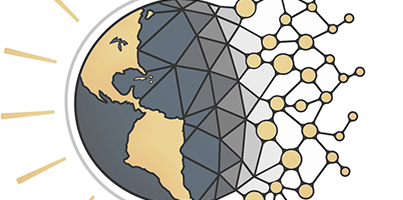 Journal of World-Systems ResearchVolume 28 Number 1Winter/Spring  2022Table of Contentsi	Andrej Grubačić | Editorial Note: Radical as Reality ItselfARTICLESOmar Awass | The New Shape of the Global Power-Field (GPF) After the Transformation of the Modern World-System Post-WWII (Part. 2): Further Outlines in the Evolution of the Field and Its Impact on the Global SouthÇağrı İdiman | Tributary World-Ecologies, Part I: The Origins and the North Sea WorldUmaima Miraj | For a Revolutionary Feminist World-Systems Analysis: The Case of GhadarMichael Calderon-Zacks | Technological Change before Globalization: Race and Declining Employment for Mexicans on Railroads, 1945-1970Víctor Ramiro Fernández et al. | Divergent Convergence: Complementing Theoretical Approaches for Understanding the Rise of the Global South and the Challenges for “the Rest”Lana Parker and Natalie Delia Deckard | Market for a Public High School Degree: Examining the Construction of Core Credential Demand among Periphery ElitesCOMMENTARIESPatrick Bond | Leaning on the BRICS as a Geopolitical Counterweight Leads Only to Faux-Polyarchic, Subimperial “Spalling”ESSAYSJason W. Moore | How to Read Capitalism in the Web of Life: Towards a World-Historical Materialism in the Web of LifeINTERVIEWSJerome Roos and Andrej Grubačić | Why Not Default? An Interview with Jerome RoosBOOK REVIEWSGive and Take: Developmental Foreign Aid and the Pharmaceutical Industry in East Africa by Nitsan Chorev, reviewed by Patricia Ward